Publicado en Madrid el 06/03/2024 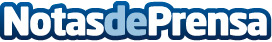 TalentÁrea firma una alianza estratégica con Personio para potenciar el talento en las organizaciones El objetivo es mejorar y facilitar la gestión de RR.HH de sus clientes con una herramienta digital ágil y sencillaDatos de contacto:MARIA LUISA PEREZAsesora de comunicación669368580Nota de prensa publicada en: https://www.notasdeprensa.es/talentarea-firma-una-alianza-estrategica-con Categorias: Software Recursos humanos Consultoría http://www.notasdeprensa.es